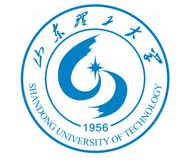 山 东 理 工 大 学课程教学设计课程名称                         教学单位                         团队成员                         年     月     日编  写  说  明1．课程教学设计是课程教学的全面规划，包括课程总体设计（宏观）和课时教学设计（微观）两部分。以专业标准、人才培养方案以及教学大纲为主要依据，由课程团队认真研究课程之后集体填写。2．本参考模板中的环节可结合课程特点和教学设计需要酌情增减，填写的内容要科学规范、文字严谨、条理清晰。3．用A4纸双面打印，排版美观整洁，各栏目大小可根据需要调节，但要保持版面内容的完整性，模板中括号内说明性的文字需要删除。一、课程总体设计二、课时教学设计课程名称课程编号课程编号授课对象授课学期授课学期学情分析学生知识水平：学生认知能力：学习困难不足：教学解决对策：学生知识水平：学生认知能力：学习困难不足：教学解决对策：学生知识水平：学生认知能力：学习困难不足：教学解决对策：学生知识水平：学生认知能力：学习困难不足：教学解决对策：学生知识水平：学生认知能力：学习困难不足：教学解决对策：学生知识水平：学生认知能力：学习困难不足：教学解决对策：课程分析课程定位分析：课程目标分析：（建议从知识、能力、素质三个方面梳理课程目标，分析课程目标如何有效支撑毕业要求的达成）课程内容分析：（建议包括课程内容的深广度及前沿性、教材的知识结构、教学资源的建设与使用、思政育人教育资源的开发与融入等方面）学习重点分析：学习难点分析：课程定位分析：课程目标分析：（建议从知识、能力、素质三个方面梳理课程目标，分析课程目标如何有效支撑毕业要求的达成）课程内容分析：（建议包括课程内容的深广度及前沿性、教材的知识结构、教学资源的建设与使用、思政育人教育资源的开发与融入等方面）学习重点分析：学习难点分析：课程定位分析：课程目标分析：（建议从知识、能力、素质三个方面梳理课程目标，分析课程目标如何有效支撑毕业要求的达成）课程内容分析：（建议包括课程内容的深广度及前沿性、教材的知识结构、教学资源的建设与使用、思政育人教育资源的开发与融入等方面）学习重点分析：学习难点分析：课程定位分析：课程目标分析：（建议从知识、能力、素质三个方面梳理课程目标，分析课程目标如何有效支撑毕业要求的达成）课程内容分析：（建议包括课程内容的深广度及前沿性、教材的知识结构、教学资源的建设与使用、思政育人教育资源的开发与融入等方面）学习重点分析：学习难点分析：课程定位分析：课程目标分析：（建议从知识、能力、素质三个方面梳理课程目标，分析课程目标如何有效支撑毕业要求的达成）课程内容分析：（建议包括课程内容的深广度及前沿性、教材的知识结构、教学资源的建设与使用、思政育人教育资源的开发与融入等方面）学习重点分析：学习难点分析：课程定位分析：课程目标分析：（建议从知识、能力、素质三个方面梳理课程目标，分析课程目标如何有效支撑毕业要求的达成）课程内容分析：（建议包括课程内容的深广度及前沿性、教材的知识结构、教学资源的建设与使用、思政育人教育资源的开发与融入等方面）学习重点分析：学习难点分析：教学过程设计分析设计理念、指导思想分析：教学形式、教学方法分析：（建议思考是否体现先进性和互动性）重难点突破的教学策略分析：学生学习的挑战度分析：学生个性化需求的指导对策：课内外教学组织策略：设计理念、指导思想分析：教学形式、教学方法分析：（建议思考是否体现先进性和互动性）重难点突破的教学策略分析：学生学习的挑战度分析：学生个性化需求的指导对策：课内外教学组织策略：设计理念、指导思想分析：教学形式、教学方法分析：（建议思考是否体现先进性和互动性）重难点突破的教学策略分析：学生学习的挑战度分析：学生个性化需求的指导对策：课内外教学组织策略：设计理念、指导思想分析：教学形式、教学方法分析：（建议思考是否体现先进性和互动性）重难点突破的教学策略分析：学生学习的挑战度分析：学生个性化需求的指导对策：课内外教学组织策略：设计理念、指导思想分析：教学形式、教学方法分析：（建议思考是否体现先进性和互动性）重难点突破的教学策略分析：学生学习的挑战度分析：学生个性化需求的指导对策：课内外教学组织策略：设计理念、指导思想分析：教学形式、教学方法分析：（建议思考是否体现先进性和互动性）重难点突破的教学策略分析：学生学习的挑战度分析：学生个性化需求的指导对策：课内外教学组织策略：学生学习评价反馈分析诊断性评价方式与反馈改进途径：形成性评价方式与反馈改进途径：终结性评价方式与反馈改进途径：课程考核方式与反馈途径：诊断性评价方式与反馈改进途径：形成性评价方式与反馈改进途径：终结性评价方式与反馈改进途径：课程考核方式与反馈途径：诊断性评价方式与反馈改进途径：形成性评价方式与反馈改进途径：终结性评价方式与反馈改进途径：课程考核方式与反馈途径：诊断性评价方式与反馈改进途径：形成性评价方式与反馈改进途径：终结性评价方式与反馈改进途径：课程考核方式与反馈途径：诊断性评价方式与反馈改进途径：形成性评价方式与反馈改进途径：终结性评价方式与反馈改进途径：课程考核方式与反馈途径：诊断性评价方式与反馈改进途径：形成性评价方式与反馈改进途径：终结性评价方式与反馈改进途径：课程考核方式与反馈途径：教学资源与教学手段（资源主要是指教师自主开发或利用的在线课、视频课、共享课、案例库、项目库、图书等教学资源）（教学手段主要是指课程教学需使用的板书、多媒体课件、教学视频、实物、挂图、模型、标本等教学手段）（资源主要是指教师自主开发或利用的在线课、视频课、共享课、案例库、项目库、图书等教学资源）（教学手段主要是指课程教学需使用的板书、多媒体课件、教学视频、实物、挂图、模型、标本等教学手段）（资源主要是指教师自主开发或利用的在线课、视频课、共享课、案例库、项目库、图书等教学资源）（教学手段主要是指课程教学需使用的板书、多媒体课件、教学视频、实物、挂图、模型、标本等教学手段）（资源主要是指教师自主开发或利用的在线课、视频课、共享课、案例库、项目库、图书等教学资源）（教学手段主要是指课程教学需使用的板书、多媒体课件、教学视频、实物、挂图、模型、标本等教学手段）（资源主要是指教师自主开发或利用的在线课、视频课、共享课、案例库、项目库、图书等教学资源）（教学手段主要是指课程教学需使用的板书、多媒体课件、教学视频、实物、挂图、模型、标本等教学手段）（资源主要是指教师自主开发或利用的在线课、视频课、共享课、案例库、项目库、图书等教学资源）（教学手段主要是指课程教学需使用的板书、多媒体课件、教学视频、实物、挂图、模型、标本等教学手段）学生自主学习安排与课外指导（安排学生需要自主完成的预习、复习、作业、训练、调查、研讨、资料查阅、实践实验、小组汇报、大作业等学习任务和自学要求）（教师使用教学资源、辅导答疑、在线指导、网络平台及工具等指导学生的自学过程，向学生传递有效的学习方法）（安排学生需要自主完成的预习、复习、作业、训练、调查、研讨、资料查阅、实践实验、小组汇报、大作业等学习任务和自学要求）（教师使用教学资源、辅导答疑、在线指导、网络平台及工具等指导学生的自学过程，向学生传递有效的学习方法）（安排学生需要自主完成的预习、复习、作业、训练、调查、研讨、资料查阅、实践实验、小组汇报、大作业等学习任务和自学要求）（教师使用教学资源、辅导答疑、在线指导、网络平台及工具等指导学生的自学过程，向学生传递有效的学习方法）（安排学生需要自主完成的预习、复习、作业、训练、调查、研讨、资料查阅、实践实验、小组汇报、大作业等学习任务和自学要求）（教师使用教学资源、辅导答疑、在线指导、网络平台及工具等指导学生的自学过程，向学生传递有效的学习方法）（安排学生需要自主完成的预习、复习、作业、训练、调查、研讨、资料查阅、实践实验、小组汇报、大作业等学习任务和自学要求）（教师使用教学资源、辅导答疑、在线指导、网络平台及工具等指导学生的自学过程，向学生传递有效的学习方法）（安排学生需要自主完成的预习、复习、作业、训练、调查、研讨、资料查阅、实践实验、小组汇报、大作业等学习任务和自学要求）（教师使用教学资源、辅导答疑、在线指导、网络平台及工具等指导学生的自学过程，向学生传递有效的学习方法）课内外学时安排与要求课堂学时自学学时自学学时在线学时在线学时其他课内外学时安排与要求课程设计的反思与改进课程建设优势特色分析课时名称及授课时长章节位置及教材分析学情分析班级整体分析：课时学习分析：班级整体分析：课时学习分析：班级整体分析：课时学习分析：班级整体分析：课时学习分析：班级整体分析：课时学习分析：教学目标知识：能力：素质：（含思政）知识：能力：素质：（含思政）知识：能力：素质：（含思政）知识：能力：素质：（含思政）知识：能力：素质：（含思政）教学重点及难点设计理念及整体思路教学策略及方法手段重点强化：难点突破：重点强化：难点突破：重点强化：难点突破：重点强化：难点突破：重点强化：难点突破：教学资源及使用指导评价方法及反馈途径教学目标达成情况：教学目标达成情况：教学目标达成情况：教学目标达成情况：教学目标达成情况：教学过程设计教学过程设计教学过程设计教学过程设计教学过程设计教学过程设计教学环节教学内容教学方法教师活动学生活动时间分配预习导引新课导入知识点1讲授示例讲解对比分析提问互动归纳梳理练习巩固衔接过渡知识点2讲授问题提出小组讨论研讨导引归纳小结应用提升知识点3讲授………………………………………………………………………………………………………………………………………………………………………………………………课时总结评价反馈拓展延伸预习导引教学效果评价教学反思及改进措施板书设计附件主板书主板书主板书副板书副板书幻灯片附件